Zápis z valné hromady SOP ze dne 23.2.2014, 1600 hPřítomno: 34 členů, viz prezenční listinaProgram:V 16:00 předseda SOP p. Procházka zahájil valnou hromadu, přivítal přítomné účastníky a seznámil je s programem.K jednotlivým bodům:Předseda ve stručnosti prezentoval akce, které pořádalo SOP v Polánce v roce 2013Pokladník p. Rotter seznámil přítomné se stavem pokladny, počtem členů, obdrženými dotacemi v loňském roce a výší dotací, o které bude SOP žádat letos.P. Rotter seznámil přítomné s předpokládaným rozpočtem na rok 2014. Rozpočet následně VH jednohlasně odsouhlasila (34 pro, 0 proti, 0 se zdrželo).P. Rotter přednesl zprávu Revizní komise, která provedla kontrolu účetnictví za rok 2013.P. Procházka poté představil plán akcí na rok 2014Proběhla volba členů Výboru a Revizní komise. Přítomní jednohlasně (34 pro, 0 proti, 0 se zdrželo) zvolili Výbor ve složení: předseda – Martin Procházka, místopředseda – David Válka, členové – Hana Nezvedová, Jaroslav Rotter, Aleš Friedrich. Stejně tak bylo jednohlasně zvoleno složení Revizní komise: předseda – Radek Novák, členové – Petr Doubek, Robert Vejvalka.Následovala diskuze.Na závěr předseda poděkoval přítomným za účast a valnou hromadu ukončil.Schůze byla v 17h ukončena.Zapsal: Petr Doubek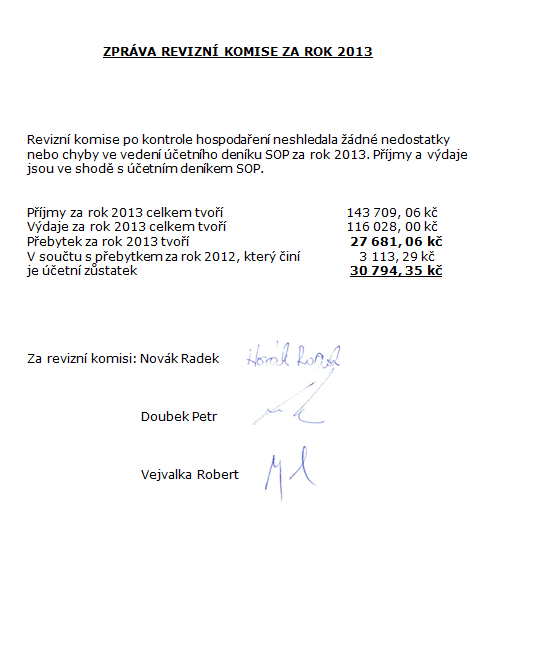 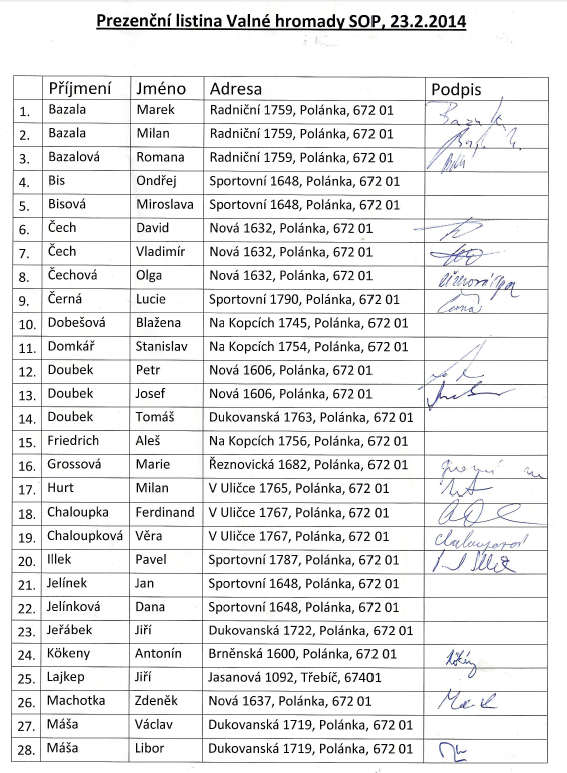 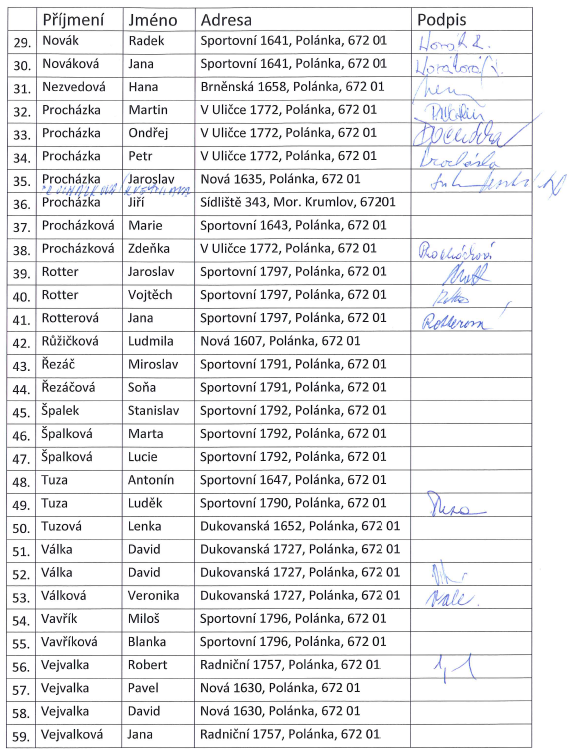 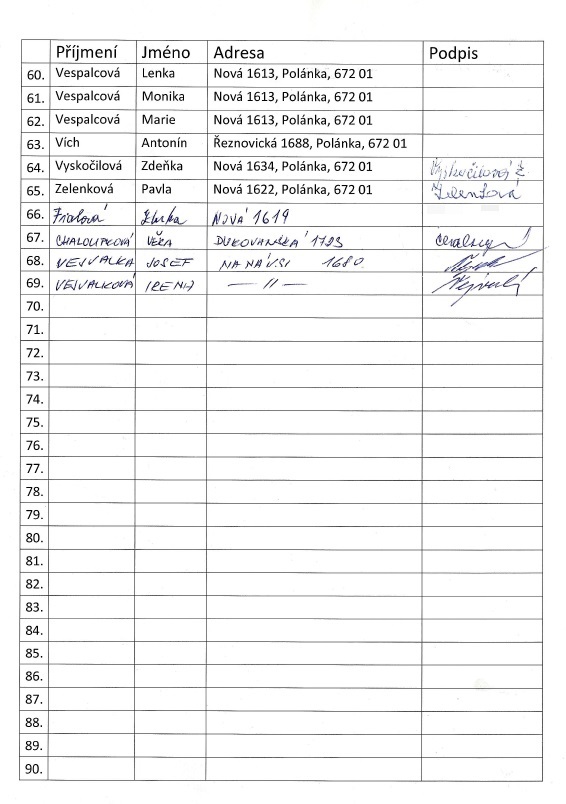 